Three year old class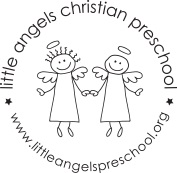 October 2016We have really settled into our class and each day is bringing us new experiences and opportunities to get to know your child.  The month of October is sure to be a very fun and busy time for the three year olds.  This month, students will be learning many exciting things as we explore our October themes: “Families”, “Where I Live”, “Fall” and “Pumpkins”.  Our dramatic play area will change weekly based upon our theme, for example, we will have a play grill and baby strollers; fall housekeeping and family puppets to use in our theater…just to name a few.  The children will have opportunities to paint with unusual items such as: brooms, corn and pumpkins.  We will make apple prints too!  The sensory table will change each week and will coincide with our theme for the week.  We even threw in some pretty interesting science and math activities too!  We have been enjoying our chapel time with Ms. Julie.  Hopefully, the children are telling you about what they have been learning.  We have been singing and dancing with Mrs. Oehler during our music time and have been learning how to say letters in sign language.  After meeting our letter person we talk about what sound the letter makes and what words start with the letter of the week.  We will continue to enjoy the beautiful weather outdoors, so please be sure to send a jacket as the temperature begins to cool down.Dates to remember:October 4 – Blessing of the PetsOctober 15 – Fall Fundraiser at Francesca’sOctober 20 (Thursday) -  Fall conferences****Watch for details from our room parents on the class parties!Thank you for sharing your child with us!  If you ever have questions or concerns, we are always available!Sue Dreys – M/W/F and T/Th ThreesClaire Conners – M/W/F  Threes